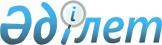 О внесении изменений в решение Бокейординского районного маслихата от 25 декабря 2020 года №50-2 О бюджете Урдинского сельского округа Бокейординского района на 2021-2023 годы"Решение Бокейординского районного маслихата Западно-Казахстанской области от 24 декабря 2021 года № 11-2
      Бокейординский районный маслихат РЕШИЛ:
      1. Внести в решение Бокейординского районного маслихата от 25 декабря 2020 года №50-2 "О бюджете Урдинского сельского округа Бокейординского района на 2021 – 2023 годы" (зарегистрировано в Реестре государственной регистрации нормативных правовых актов под №6635) следующие изменения:
      пункт 1 изложить в следующей редакции:
      "1. Утвердить бюджет Урдинского сельского округа на 2021-2023 годы согласно приложениям 1, 2 и 3 соответственно, в том числе на 2021 год в следующих объемах:
      1) доходы – 68461 тысячи тенге:
      налоговые поступления – 11794 тысяч тенге;
      неналоговые поступления – 0 тенге;
      поступления от продажи основного капитала - 0 тенге;
      поступления трансфертов – 56667 тысяч тенге;
      2) затраты – 76580 тысячи тенге;
      3) чистое бюджетное кредитование – 0 тенге:
      бюджетные кредиты – 0 тенге;
      погашение бюджетных кредитов – 0 тенге;
      4) сальдо по операциям с финансовыми активами - 0 тенге:
      приобретение финансовых активов - 0 тенге;
      поступления от продажи финансовых активов государства - 0 тенге;
      5) дефицит (профицит) бюджета - -8119 тысяч тенге;
      6) финансирование дефицита (использование профицита) бюджета - 8119 тысяч тенге:
      поступление займов – 0 тенге;
      погашение займов – 0 тенге;
      используемые остатки бюджетных средств – 8119 тысяч тенге.";
      приложение 1 к указанному решению изложить в новой редакции согласно приложению к настоящему решению.
      2. Настоящее решение вводится в действие с 1 января 2021 года. Бюджет Урдинского сельского округа на 2021 год
      (тысяч тенге)
					© 2012. РГП на ПХВ «Институт законодательства и правовой информации Республики Казахстан» Министерства юстиции Республики Казахстан
				
      Секретарь маслихата

Л. Кайргалиева
Приложение
к решению Бокейординского 
районного маслихата 
от 24 декабря 2021 года № 11-2Приложение 1
к решению Бокейординского 
районного маслихата 
от 25 декабря 2020 года № 50-2
Категория
Категория
Категория
Категория
Категория
Сумма
Класс
Класс
Класс
Класс
Сумма
Подкласс
Подкласс
Подкласс
Сумма
Специфика
Специфика
Сумма
Наименование
Сумма
1
2
3
4
5
6
1) Доходы
68 461
1
Налоговые поступления
11 794
01
Подоходный налог 
0
2
Индивидуальный подоходный налог 
0
04
Налоги на собственность
11 794
1
Налоги на имущество
242
3
Земельный налог
161
4
Hалог на транспортные средства
11 391
2
Неналоговые поступления
0 
3
Поступления от продажи основного капитала
0
4
Поступления трансфертов
56 667
02
Трансферты из вышестоящих органов государственного управления
56 667
3
Трансферты из районных (городов областного значения) бюджетов
56 667
Функциональная группа
Функциональная группа
Функциональная группа
Функциональная группа
Функциональная группа
Сумма
Функциональная подгруппа
Функциональная подгруппа
Функциональная подгруппа
Функциональная подгруппа
Сумма
Администратор бюджетных программ
Администратор бюджетных программ
Администратор бюджетных программ
Сумма
Программа
Программа
Сумма
Наименование
Сумма
1
2
3
4
5
6
2) Затраты
76 580
01
Государственные услуги общего характера
41 844
1
Представительные, исполнительные и другие органы, выполняющие общие функции государственного управления
41 844
124
Аппарат акима города районного значения, села, поселка, сельского округа
41 844
001
Услуги по обеспечению деятельности акима города районного значения, села, поселка, сельского округа
41 844
05
Здравоохранение
0
9
Прочие услуги в области здравоохранения
0
124
Аппарат акима города районного значения, села, поселка, сельского округа
0
002
Организация в экстренных случаях доставки тяжелобольных людей до ближайшей организации здравоохранения, оказывающей врачебную помощь
0
07
Жилищно-коммунальное хозяйство
22 475
3
Благоустройство населенных пунктов
22 475
124
Аппарат акима города районного значения, села, поселка, сельского округа
22 475
008
Освещение улиц в населенных пунктах
4 877
009
Обеспечение санитарии населенных пунктов
1 586
011
Благоустройство и озеленение населенных пунктов
16 012
09
Прочие
11 140
1
Прочие
11 140
124
Аппарат акима города районного значения, села, поселка, сельского округа
11 140
040
11 140
12
Транспорт и коммуникации
1 120
1
Автомобильный транспорт
1 120
124
Аппарат акима города районного значения, села, поселка, сельского округа
1 120
013
Обеспечение функционирования автомобильных дорог в городах районного значения, селах, поселках, сельских округах
1 120
3) Чистое бюджетное кредитование
0
Бюджетные кредиты
0
15
трансферты
1
1
трансферты
1
124
Аппарат акима города районного значения, села, поселка, сельского округа
1
048
возврат неиспользованных (недоиспользованных) целевых трансфертов
1
Категория
Категория
Категория
Категория
Категория
Сумма
Класс
Класс
Класс
Класс
Сумма
Подкласс
Подкласс
Подкласс
Сумма
Специфика
Специфика
Сумма
Наименование
Сумма
5
Погашение бюджетных кредитов
0
01
Погашение бюджетных кредитов
0
1
Погашение бюджетных кредитов, выданных из государственного бюджета
0
Функциональная группа
Функциональная группа
Функциональная группа
Функциональная группа
Функциональная группа
Сумма
Функциональная подгруппа
Функциональная подгруппа
Функциональная подгруппа
Функциональная подгруппа
Сумма
Администратор бюджетных программ
Администратор бюджетных программ
Администратор бюджетных программ
Сумма
Программа
Программа
Сумма
Наименование
Сумма
4) Сальдо по операциям с финансовыми активами
0
Приобретение финансовых активов
0
Категория
Категория
Категория
Категория
Категория
Сумма
Класс
Класс
Класс
Класс
Сумма
Подкласс
Подкласс
Подкласс
Сумма
Специфика
Специфика
Сумма
Наименование
Сумма
6
Поступления от продажи финансовых активов государства
0
01
Поступления от продажи финансовых активов государства
0
1
Поступления от продажи финансовых активов внутри страны
0
5) Дефицит (профицит) бюджета
-8 119
6) Финансирование дефицита (использование профицита) бюджета
8 119
Категория
Категория
Категория
Категория
Категория
Сумма
Класс
Класс
Класс
Класс
Сумма
Подкласс
Подкласс
Подкласс
Сумма
Специфика
Специфика
Сумма
Наименование
Сумма
7
Поступления займов
0
01
Внутренние государственные займы
0
2
Договоры займа
0
Функциональная группа
Функциональная группа
Функциональная группа
Функциональная группа
Функциональная группа
Сумма
Функциональная подгруппа
Функциональная подгруппа
Функциональная подгруппа
Функциональная подгруппа
Сумма
Администратор бюджетных программ
Администратор бюджетных программ
Администратор бюджетных программ
Сумма
Программа
Программа
Сумма
Наименование
Сумма
16
Погашение займов
0
Категория
Категория
Категория
Категория
Категория
Сумма
Класс
Класс
Класс
Класс
Сумма
Подкласс
Подкласс
Подкласс
Сумма
Специфика
Специфика
Сумма
Наименование
Сумма
8
Используемые остатки бюджетных средств
8 119